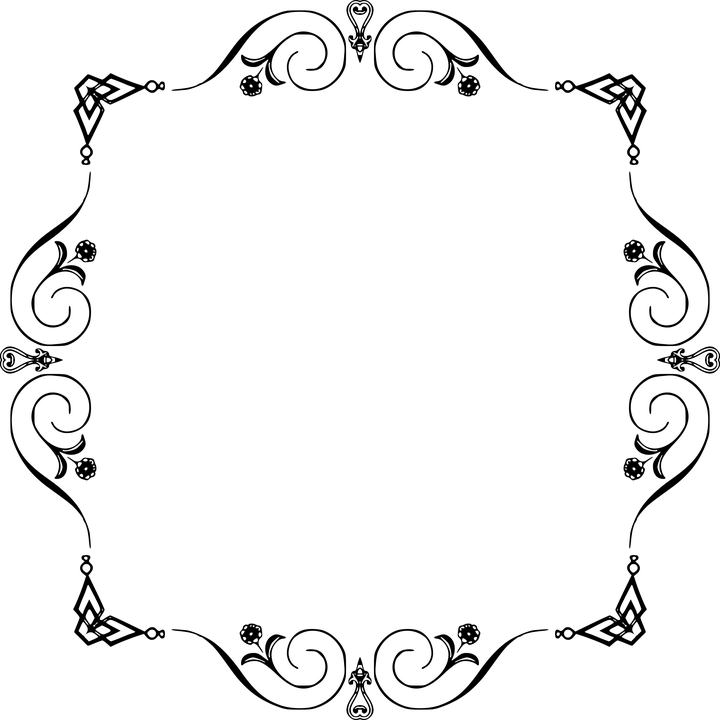 Fagbrev[Namn]har den [dato] bestått fagprøva for modellhuselektrikarar, og har vist ferdigheit og kunnskap som krevst for å motta fagbrev som modellhuselektrikar.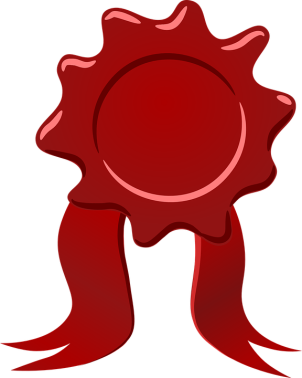  [Signatur frå lærar og/eller fagperson (f.eks. vaktmeister)] 